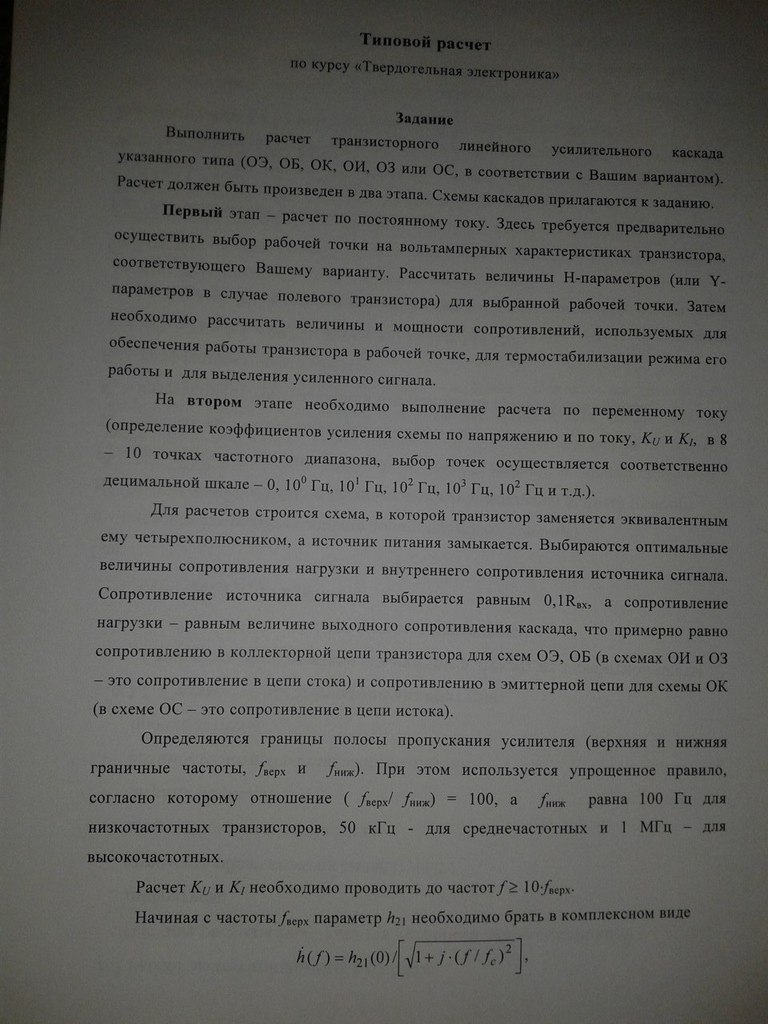 ВИД СХЕМЫ ОК . ТИП ТРАНЗИСТОРА  КТ357 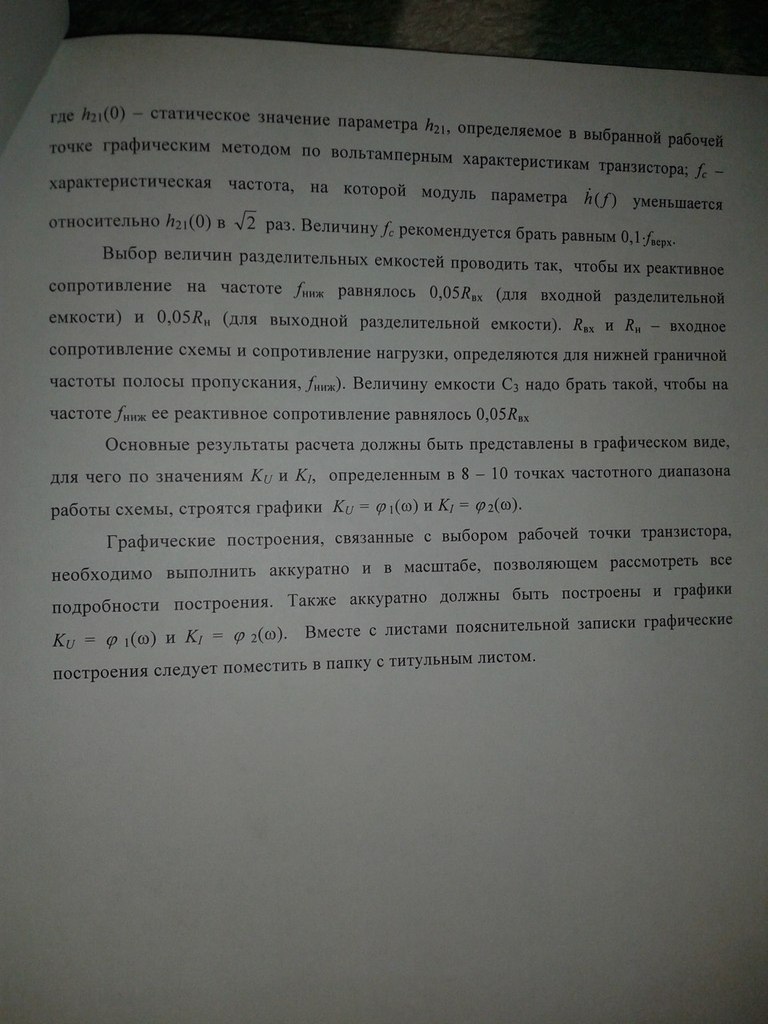 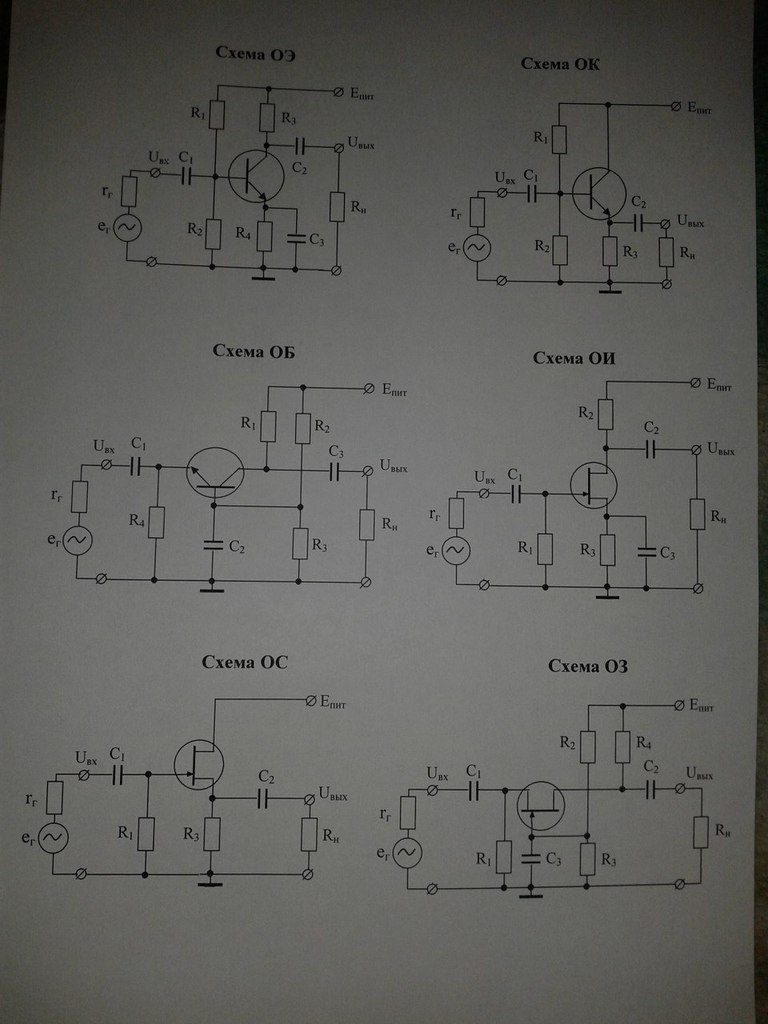 